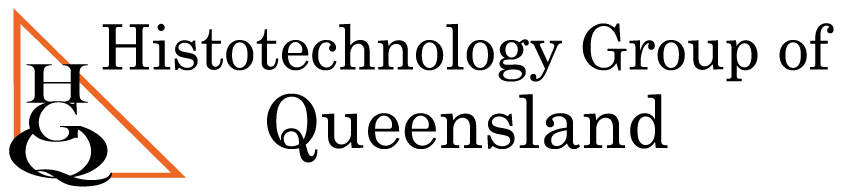 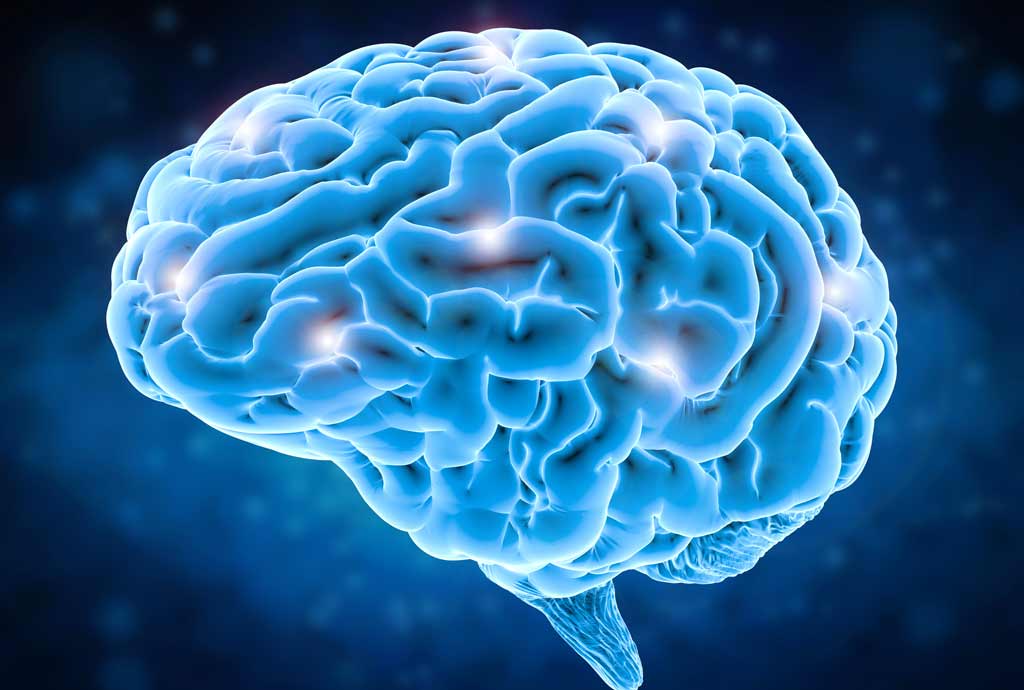 Histotechnology Group of Queensland Trivia NightWhen: June 24th 2022, 6:30pm-10pmWhere: Normanby Hotel , Parlour Lounge,  1 Musgrave road Spring Hill.Price: $30 (Tables of 10)Includes: Dinner, Trade Sponsored Prizes, Professional Trivia HostLimited spaces, Please Rsvp and pay by 10th JunePlease fill out the Registration form available on the website www.hgq.org.au and email to Emma_Hughes@snp.com.au with your table filled out to ensure groups are kept together. 